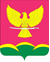 СОВЕТ НОВОТИТАРОВСКОГОСЕЛЬСКОГО ПОСЕЛЕНИЯ ДИНСКОГО РАЙОНАРЕШЕНИЕот 27.01.2022                                                                          № 159-42/04станица НовотитаровскаяВ целях упрощения финансирования в рамках взаимосвязанных учреждений, сокращения документооборота, экономии на текущих расходах, оптимизации налогообложения, в соответствии с  решением Совета Новотитаровского сельского поселения Динского района № 156-28/02 от 22.12.2011 «Об утверждении Положения о порядке владения, управления и распоряжения объектами муниципальной собственности Новотитаровского сельского поселения Динского района», руководствуясь Уставом Новотитаровского сельского поселения Динского района, Совет  Новотитаровского  сельского  поселения  Динского  района  р е ш и л: 1. Дать согласие администрации Новотитаровского сельского поселения Динского района на реорганизацию муниципального бюджетного учреждения культуры «Культурно-досуговое объединение» Новотитаровского сельского поселения путем присоединения муниципального бюджетного учреждения культуры «Библиотечное объединение» Новотитаровского сельского поселения. 2. Администрации Новотитаровского сельского поселения Динского района совершить все необходимые юридические действия, связанные с реорганизацией муниципального бюджетного учреждения культуры «Культурно-досуговое объединение» Новотитаровского сельского поселения.3. Контроль за выполнением настоящего решения возложить на комиссию по правовым вопросам и работе с общественностью (Мельников).4. Решение вступает в силу со дня его подписания.Председатель Совета Новотитаровского сельского поселения                                     К.А. ПрокофьевО даче согласия реорганизации муниципальных бюджетных учреждений культуры Новотитаровского сельского поселения Динского района в форме присоединения